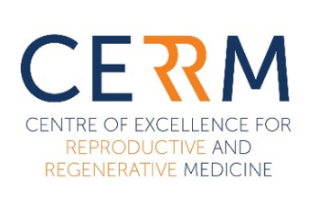 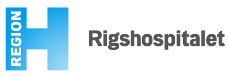 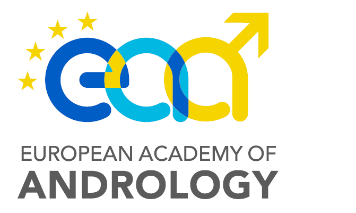 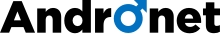 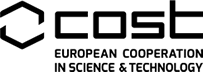 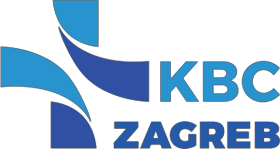 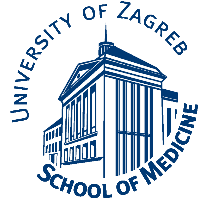 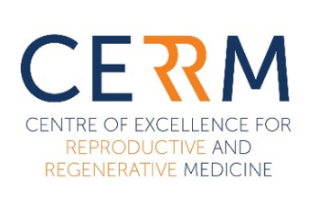 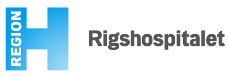 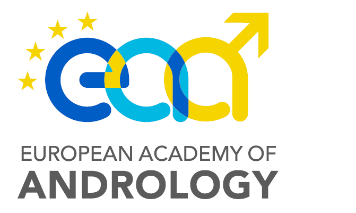 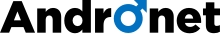 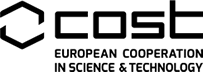 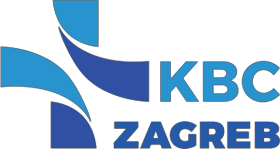 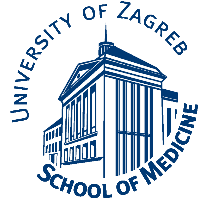 EAA SUMMER SCHOOLTestis Histology and Pathology for Clinical Andrologists and Embryologistspreliminary dates 27 June - 1 July 2022University of Zagreb School of Medicine, Šalata 3, Zagreb, Croatiaco-organized together with the ANDRONET COST action CA20119APPLICATION FORM	I hereby consent that the organizers use my personal data, official images and/or video recordings, for the registration, credit allocation and promotional/dissemination purposes.The payment details as well as the EAA travel grant results shall be announced upon the selection of the participants.Please, send the filled-out form, CV and list of publications to Ms. Jasna Turković at jasna.turkovic@mef.hr by 15 March 2022.